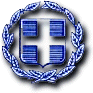 ΕΛΛΗΝΙΚΗ ΔΗΜΟΚΡΑΤΙΑ	Βριλήσσια, 12 Μαρτίου 2021ΝΟΜΟΣ ΑΤΤΙΚΗΣ	Αριθ. Πρωτ: 3045ΔΗΜΟΣ ΒΡΙΛΗΣΣΙΩΝΔΙΕΥΘΥΝΣΗ ΔΙΟΙΚΗΤΙΚΩΝ & ΚΟΙΝΩΝΙΚΩΝ ΥΠΗΡΕΣΙΩΝΤΜΗΜΑ ΛΕΙΤΟΥΡΓΙΑΣ ΣΥΛΛΟΓΙΚΩΝ ΟΡΓΑΝΩΝΠΡΟΣΩς Πίνακας ΑποδεκτώνΠΡΟΣΚΛΗΣΗΓια την 6η/2021 Τακτική Συνεδρίαση του Δημοτικού ΣυμβουλίουΣας προσκαλώ σύμφωνα με τις διατάξεις του άρθρου 67, του Ν. 3852/2010, όπως αυτό τροποποιήθηκε και ισχύει, σε συνδυασμό με τις σχετικές διατάξεις της παρ.1, του άρθρου 10, της από 11-3-2020 Πράξης Νομοθετικού Περιεχομένου [ΦΕΚ 55/τΑ/11-3-2020] και των υπ’ αριθμ. 33282/29-5-2020 και 60249/20-9-2020 εγγράφων του ΥΠ.ΕΣ, σε συνέχεια και της αριθ. Δ1α/ΓΠ.οικ.: 71342/6.11.2020 Κοινής Υπουργικής Απόφασης (Β΄4899), όπως ισχύει, καθώς και των υπ’ αριθμ. ΔΙΔΑΔ/Φ/69/133/οικ. 20764/7-11-2020 και 426/77233/13-11-2020 εγκυκλίων του ΥΠ.ΕΣ και επόμενων ΚΥΑ και εγκυκλίων για την εφαρμογή μέτρων περιορισμού διάδοσης του κορωνοϊού, σε τακτική συνεδρίαση του Δημοτικού Συμβουλίου, η οποία θα πραγματοποιηθεί με τηλεδιάσκεψη και με χρήση της εφαρμογής e-presence την 17/03/2021, ημέρα Τετάρτη και ώρα 18:30 μ.μ, για συζήτηση και λήψη απόφασης επί των κάτωθι θεμάτων της ημερήσιας διάταξης::ΘΕΜΑ 1ο: «Πρώτη (1η) αναμόρφωση προϋπολογισμού οικονομικού έτους 2021 και τροποποίηση τεχνικού προγράμματος» (Εισηγητής: Οικονομική Επιτροπή Δήμου Βριλησσίων- Αρμόδιος Αντιδήμαρχος: Κωνσταντίνος Βαφειάδης)ΘΕΜΑ 2ο : «Λήψη απόφασης για την αντιστοίχιση των προτεινομένων χρήσεων γης με βάση το π.δ. 59/2018 στο πλαίσιο της εκκρεμούς διαδικασίας Τροποποίησης του Γενικού Πολεοδομικού Σχεδίου του Δήμου Βριλησσίων» (Εισηγητής: Επιτροπή Ποιότητας Ζωής Δήμου Βριλησσίων- Αρμόδιος Αντιδήμαρχος: Παναγιώτης Φυκίρης)Συνημμένα:   Εισηγήσεις επί των θεμάτων της ημερήσιας διάταξης ως συνημμένα αρχεία.Η παρούσα γνωστοποιείται στο Δήμαρχο και τα μέλη του Δ.Σ. και δημοσιεύεται στην ιστοσελίδα του Δήμου.Ο ΠΡΟΕΔΡΟΣ ΤΟΥ ΔΗΜΟΤΙΚΟΥ ΣΥΜΒΟΥΛΙΟΥΑΠΟΣΤΟΛΟΣ ΛΥΤΡΑΣΠΙΝΑΚΑΣ ΑΠΟΔΕΚΤΩΝΑΑΠΟΔΕΚΤΕΣ ΠΡΟΣ ΕΝΕΡΓΕΙΑΤους Δημοτικούς Συμβούλους κ.κ1.ΑΡΣΕΝΗ - ΛΑΜΠΡΟΥ ΠΑΡΑΣΚΕΥΗ (ΒΟΥΛΑ)2.ΧΑΝΤΖΑΡΑ ΣΟΦΙΑ3.ΜΑΥΡΑΓΑΝΗ ΑΛΕΞΙΟ4.ΒΑΦΕΙΑΔΗ ΚΩΝΣΤΑΝΤΙΝΟ5.ΚΥΡΙΤΣΗ ΙΩΑΝΝΑ6.ΦΥΚΙΡΗ ΠΑΝΑΓΙΩΤΗ7.ΜΑΛΑΚΟΥ ΧΡΙΣΤΙΝΑ8.ΛΥΤΡΑ ΑΠΟΣΤΟΛΟ9.ΜΑΡΑ ΦΩΤΕΙΝΗ10.ΝΤΟΥΜΑ ΜΑΡΙΑ11.ΝΤΙΝΟΠΟΥΛΟ ΑΡΓΥΡΙΟ12.ΔΗΜΗΤΡΙΟΥ ΑΝΑΣΤΑΣΙΟ (ΤΑΣΟ)13.ΧΡΗΣΤΑΚΗ ΑΝΑΣΤΑΣΙΟ (ΤΑΣΟ)14.ΧΡΥΣΟΠΟΥΛΟΥ ΑΙΚΑΤΕΡΙΝΗ15.ΓΟΥΝΑΡΗ ΧΡΗΣΤΟ16.ΜΗΤΣΟΤΑΚΗ ΑΝΤΩΝΙΑ (ΤΟΝΙΑ)17.ΓΕΡΟΝΤΑΚΗ ΚΩΝΣΤΑΝΤΙΝΑ (ΝΑΝΤΗ)18.ΔΕΣΠΟΤΙΔΗ ΜΑΡΙΟ19.ΦΑΡΑΚΛΑ ΚΩΝΣΤΑΝΤΙΝΟ20.ΠΙΣΙΜΙΣΗ ΙΩΑΝΝΗ21.ΤΖΙΛΙΓΚΑΚΗ ΝΙΚΟΛΑΟ22.ΚΑΠΠΑ ΧΡΗΣΤΟ23.ΣΤΑΜΑΤΕΛΟΠΟΥΛΟ ΝΙΚΗΤΑ24.ΑΔΑΜΙΔΗ ΦΩΤΕΙΝΗ (ΦΕΝΙΑ)25.ΜΑΝΤΙΝΙΔΟΥ -ΤΣΟΥΒΑΛΟΥ ΣΟΦΙΑ26.ΔΗΜΑΡΑ ΕΡΝΕΣΤΟ-ΘΕΟΔΩΡΟ (ΑΚΗ)27.ΑΝΑΓΝΩΣΤΟΥ ΠΑΝΑΓΙΩΤΗ (ΠΑΝΟ)28.ΜΑΡΙΝΗ ΓΕΩΡΓΙΟ29.ΤΣΟΥΤΣΙΑ ΙΩΑΝΝΗ30.ΠΑΠΑΧΡΙΣΤΟΔΟΥΛΟΥ ΜΑΡΙΝΑ31.ΚΡΗΤΙΚΟ ΜΑΡΚΟ32.ΒΗΤΤΟ ΒΑΣΙΛΕΙΟ33.ΑΘΑΝΑΣΟΠΟΥΛΟΥ ΓΕΩΡΓΙΑ (ΓΩΓΩ)ΒΓραφείο Τύπου (άμεση δημοσίευση στην ιστοσελίδα του Δήμου)ΓΑΠΟΔΕΚΤΕΣ ΠΡΟΣ ΕΝΗΜΕΡΩΣΗ1Δήμαρχος Βριλησσίων κ. Ξενοφών Μανιατογιάννης2Γραφείο Δημάρχου3Προϊστάμενοι Διευθύνσεων4Ν.Π.Δ.Δ Δήμου